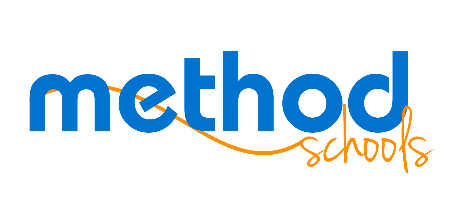 Board Meeting AgendaSept. 28, 2016Murrieta, CA6:00 pm Call in info:(916) 437-7282access: 529Information ItemsGeneral update Action Items CLOSED SESSION: CONFERENCE WITH LEGAL COUNSEL – EXISTING LITIGATION(Paragraph (1) of subdivision (d) of Section 54956.9)Name of Case: San Diego Unified School District, Case No. 37-2015-00033720-CU-WM-CTL.